Renata PoláškováDobrý den, paní Polášková, objednávku akceptujeme.Pěkný den a děkujiAlena Strnadlová obchodní zástupceOPTYS, spol. s r.o.K Nemocnici 63 741 01 Nový Jičín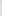 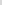 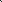 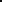 Od: Renata Polášková <xxxxxxxxxxxx>Komu: "xxxxxxxxxxxxxOdesláno: 23.9.2020 13:13Předmět: ObjednávkaDobrý den,V příloze Vám zasílám objednávku, prosím o potvrzení e-mailem, že naši objednávku akceptujete. Děkuji a přeji hezký den.Bc. Renata Polášková finanční referentMŠ, ZŠ a SŠ pro sluchově postiženéVsetínská 454, 757 01 Valašské Meziříčí IČO: 00843598 Od:Alena Strnadlová <xxxxxxxxxxx>Odesláno:středa 23. září 2020 13:46Komu:Renata PoláškováPředmět:Objednávka